Куст сирени рос по одну сторону крылечка, темно-зеленая елка — по другую его сторону. А само крылечко принадлежало дачному домику. Куст был молод, разговорчив, ветви его были длинными и гибкими, а цвел он светло-светло-сиреневым цветом. А вот елка быластроже, молчаливей, сдержанней. Густо-зеленой, даже темно-зеленой была ее хвоя. Ну а летний домик казался сказочным теремком: наличники на окнах резные, стекла в окнах веранды разноцветные. Вот только крылечко было совсем не сказочным. Или просто из другой сказки. Или, может быть, у строителя, строившего крылечко, сидела в пальце заноза. Так или иначе, но у красивого, совсем не старого дома оказалось порядком покосившееся, немного развалившееся, очень скрипучее крылечко. Даже травой ухитрилось оно порасти. Странное такое крылечко. Конечно, красивый дом был им очень недоволен.— Который год хозяйка обещает мне новое крылечко!— переживал он.— Все обещает и обещает, обещает и обещает!— подхватывал сиреневый куст.— Ведь уже просто неудобно. Стыдно просто! Гости из города приезжают, часто приезжают, а как мы их встречаем?! Каким крылечком?— шумел куст.— Вы, конечно, тоже так считаете, дорогая елка?— Дом не сомневался в том, что елка считает именно так.Но темно-зеленая елка ответила не очень определенно.— Кто знает,— тихо прошуршала она,— кто знает…— Все знают!— Сиреневый куст уверенно взмахнул самой длинной веткой.— Я знаю, дом знает, хозяйка знает, да и вы, конечно, знаете.В это время скрипнула калитка. Гости… Две нарядные женщины шли по садовой дорожке к дому.— И все-таки ты ошибаешься,— настаивала та, что была в белом платье.— Да нет же,— уверяла та, что была в платье голубом,— ошибаешься именно ты!Голоса стали громче, женщины подошли совсем близко.— Ты!— продолжала утверждать гостья в голубом.— Ну, знаешь! Ты просто не думаешь, что говоришь!— почти рассердилась гостья в белом.И как раз ступила на первую ступеньку порядком покосившегося, слегка развалившегося, поросшего травой скрипучего крылечка. И замолчала. А потом поднялась на вторую ступеньку, оглянулась и сказала:— Да разве в этом дело? Посмотри, какая необыкновенная елка! А сирень! Просто чудо!«Елка как елка, сирень как сирень»,— подумала было гостья в голубом. Но в этот самый миг она тоже поднялась на странное, все в косматой траве крылечко. И почему-то сразу увидела, что елка и сирень действительно необыкновенно красивы. А еще она посмотрела по сторонам и, наверное, увидела еще что-то удивительное и прекрасное, потому что села вдруг на ступеньку, погладила кустик травы и сказала тихо:— Как хорошо здесь… Просто странно, как хорошо… И другая женщина, та, что в белом платье, тоже вдруг притихла и тоже присела на кривое косматое крылечко и сказала:— А ведь лето… А я в суете и не заметила…— И она добавила немного странные, а может быть, очень обыкновенные слова:— Лето, лето летнее; лето, лето зеленое…А потом обе гостьи долго сидели на скрипучем крылечке и тихо разговаривали о чем-то добром, спокойном и, конечно, летнем.Дом красивый, куст светлой сирени и темно-зеленая елка тоже тихо беседовали. Дом и сиреневый куст говорили о том, что будь крыльцо новым — гостьи были бы довольны гораздо больше. А елка нет-нет да и повторяла:— Кто знает… Кто знает…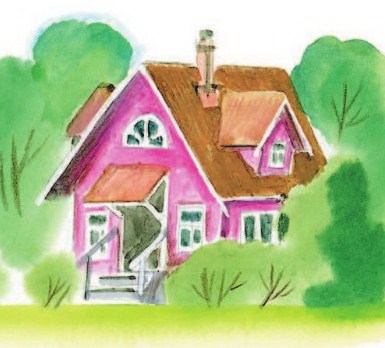 